KÄSIOHJELMATIEDOT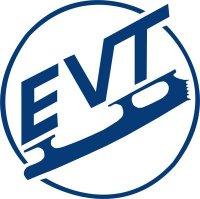 KUTSUKILPAILU: Tulokkaat, Minorit, Kansalliset noviisit, SM-noviisit ja SM-juniorit30.11.2019Tikkurilan Trio AreenallaSarja:
Seura: 
Joukkueen nimi: Valmentajat:
Joukkueenjohtaja:Joukkueen keski-ikä 1.7.2019:Ohjelman teema: Merkitkää nimet Etunimi Sukunimi ja erottakaa nimet toisistaan pilkulla. Joukkueen kapteeni merkitään nimen perään sulkeissa (C) ja varakapteeni(t) nimen perään sulkeissa (A). Käsiohjelmatiedot tulevat julkaisuun sellaisenaan
Vasemmalta oikealle:Tekstitietojen lisäksi käsiohjelmaan tulee joukkuekuva. Kuvan tulee olla JPEG-vaakakuva ja sen vähimmäiskoko on 1,5 Mt.